16 ноября в подготовительной группе прошел «Праздник осени». Дети нарядные, в костюмах вошли под песню  «Осень пришла» с осенними листочками.                                                                   Я скажу вам по секрету, как бывает:
Сказка вдруг нас в мир волшебный приглашает, 
Чтобы чудесами удивить и чему- то научить. - Отгадайте мою загадку:
Солнца нет. На небе – тучи. 
Ветер, вредный и колючий, 
Дует так – спасенья нет… 
Что это? Дай мне ответ! После загадки  дети читали стихи про осень, исполняли песни, «Осень, милая, шурши ».                                                                                                                                              Что это? Дай мне ответ! Приходи к нам в гости, Осень, 
Очень, очень тебя просим!                                                                                                                                                                                 В гости на праздник пришла осень. Поиграла с детьми в игру «Здравствуй осень». Исполнили «Танец с листочками». Под песню  «Осень 1,2, 3» ребята с осенью по болоту пошли искать лесовичка. В лесу они встретили веселого, загадочного лесовичка. Поиграли с ним в игры «Собери листочки», «Кто быстрее» (по команде кто быстрее, бегут в галошах с зонтом). 
Лесовичок загадал детям загадки про овощи. Ребята с большим удовольствием играли, отгадывали загадки. В конце праздника осень подарила леденцы в шкатулке.  Подарки детям подарите.Шкатулку откройте скорей,Порадуйте наших детей!
Осень мы благодарим.Гостинцы в группе раздадим!Думаю, что наш праздник поднял всем настроение! 
Хочется петь, улыбаться всегда. 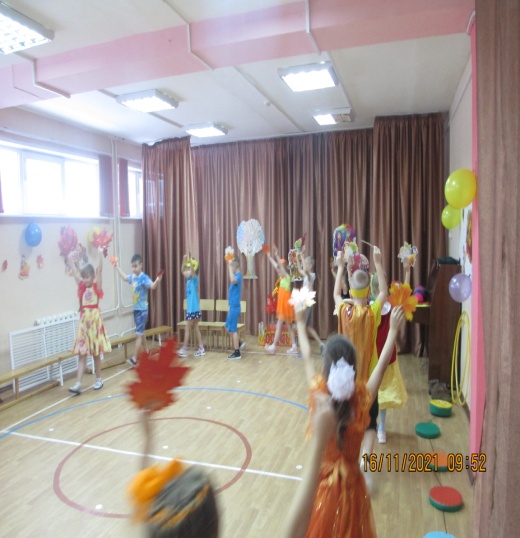 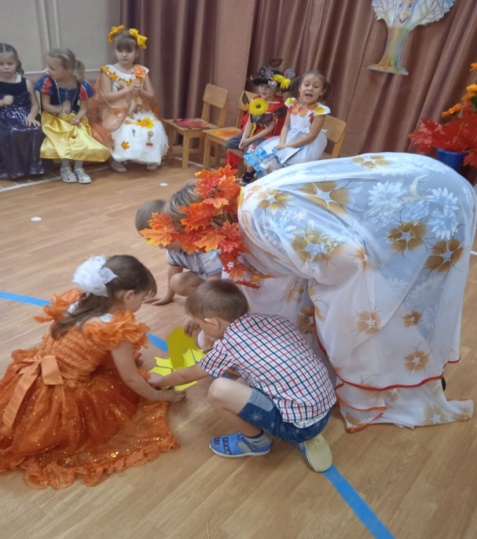 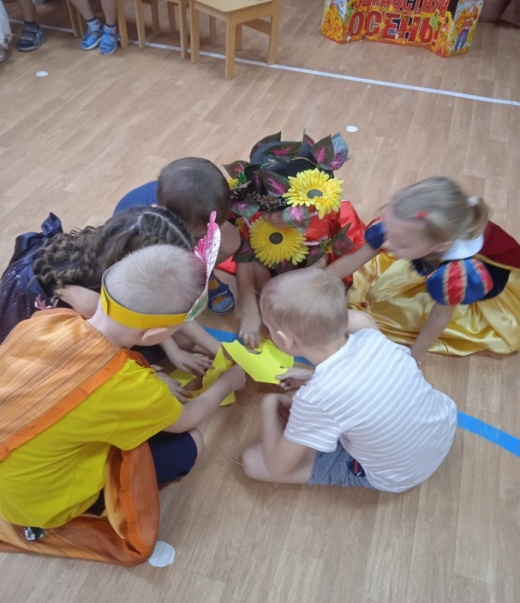 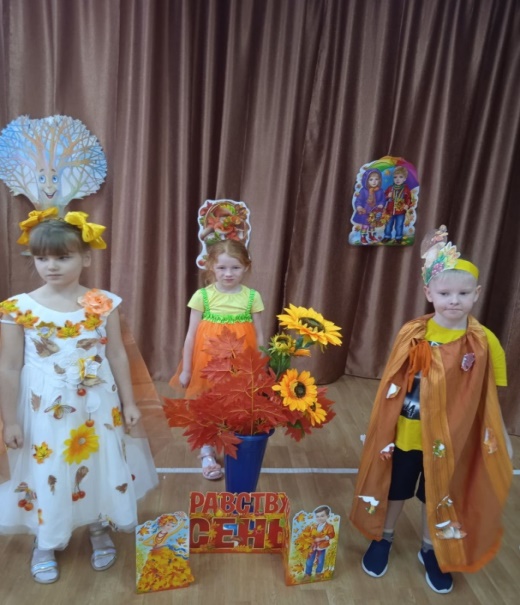 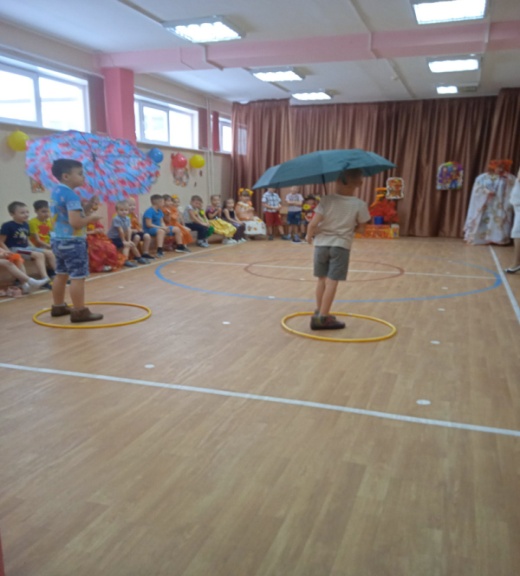 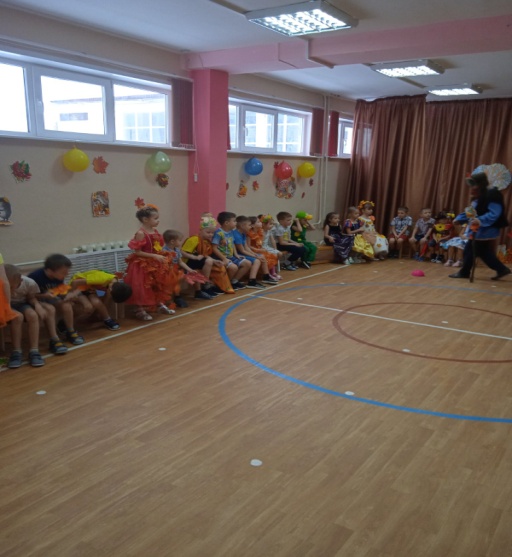 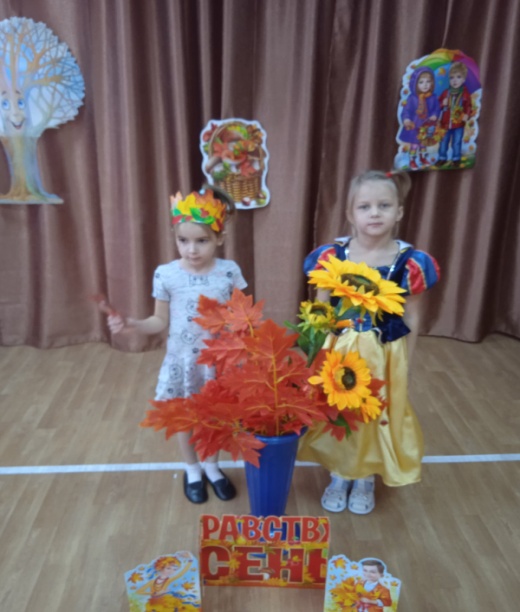 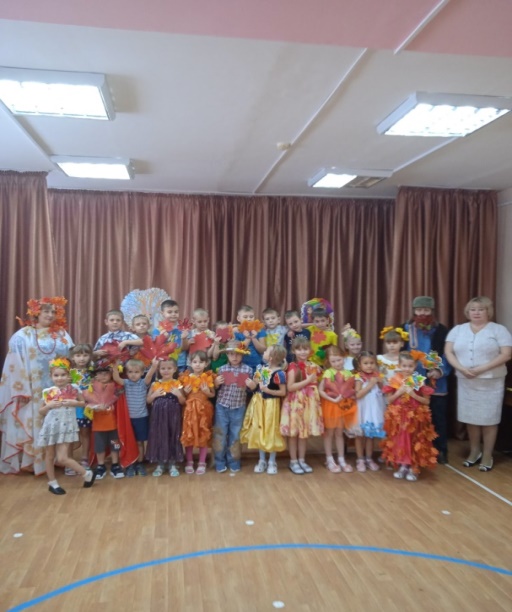 